DECLARAÇÃO DE TRANSFERÊNCIA DE DIREITOS AUTORAIS            Os autores abaixo assinados do manuscrito intitulado “Comportamento de checagem corporal e treinamento com pesos: uma investigação experimental com mulheres” transferem os direitos autorais do presente artigo à Revista Brasileira de Atividade Física e Saúde..
Recife, PE, 06 de outubro de 2014.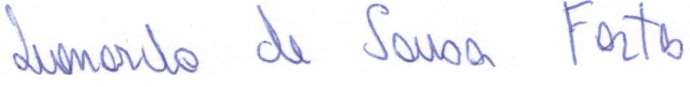 Leonardo de Sousa Fortes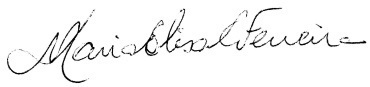 Maria Elisa Caputo Ferreira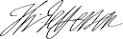 Jeferson Macedo Vianna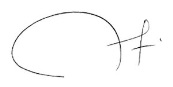 Liliane Cunha Aranda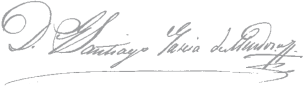 Santiago Tavares Paes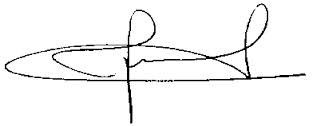 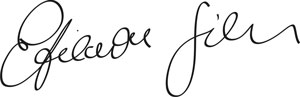 Edilson Serpeloni Cyrino